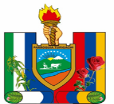 Fecha:Ciudad:Institución: Autoridad: IDENTIFICACIÓN DEL SOLICITANTENombre:					Apellido:Cédula No. Dirección domiciliaria: Teléfono (fijo o celular): PETICIÓN CONCRETA: FORMA DE RECEPCIÓN DE LA INFORMACIÓN SOLICITADA:Retiro de la información en la institución:Email:FORMATO DE ENTREGA:Copia en papel:Cd. Formato electrónico digital:				PDF						   	Word                                                                                                    Excel                                                                                                    Otros